   	     РАСПОРЯЖЕНИЕ № 30                                                                                   от « 17 » марта 2020 г.О порядке взаимодействия при осуществлении контроля Администрации городского поселения город Ишимбай муниципального района Ишимбайский район Республики Башкортостан с субъектами контроляВ соответствии с пунктом 11 Правил осуществления контроля, предусмотренного частью 5 статьи 99 Федерального закона «О контрактной системе в сфере закупок товаров, работ, услуг для обеспечения государственных и муниципальных нужд», утвержденных постановлением Правительства Российской Федерации от 12.12.2015 № 1367, приказом Министерства финансов Российской Федерации от 22 июля 2016 года № 120н «Об утверждении общих требований к порядку взаимодействия при осуществлении контроля финансовых органов субъектов Российской Федерации и муниципальных образований, органов управления государственными внебюджетными фондами с субъектами контроля, указанными в пунктах 4 и 5 Правил осуществления контроля, предусмотренного частью 5 статьи 99 Федерального закона «О контрактной системе в сфере закупок товаров, работ, услуг для обеспечения государственных и муниципальных нужд».1. Утвердить прилагаемый порядок взаимодействия при осуществлении контроля Администрации городского поселения город Ишимбай муниципального района Ишимбайский район Республики Башкортостан с субъектами контроля, указанными в пункте 4 Правил осуществления контроля, предусмотренного частью 5 статьи 99 Федерального закона «О контрактной системе в сфере закупок товаров, работ, услуг для обеспечения государственных и муниципальных нужд», утвержденных постановлением Правительства Российской Федерации от 12.12.2015 № 1367 (далее – Порядок).2. Настоящее распоряжение вступает в силу в установленном законодательством порядке, но не ранее 1 января 2020 года, за исключением абзаца шестого пункта 5 Порядка, и распространяет свое действие на правоотношения, связанные с размещением планов закупок 2020 год и плановый период 2021 и 2022 годов и планов-графиков закупок на 2020 год.Абзац шестой пункта 5 Порядка вступает в силу с момента вступления в силу нормативного правового акта уполномоченного республиканского органа исполнительной власти на ведение реестра контрактов, содержащий сведения, составляющие государственную тайну, об утверждении порядка формирования и направления заказчиком сведений, подлежащих включению в реестр контрактов, содержащий сведения, составляющие государственную тайну.3. Контроль за исполнением настоящего распоряжения оставить за собой.И.о. главы администрации                                                       И.С. ШакировСЕУЛ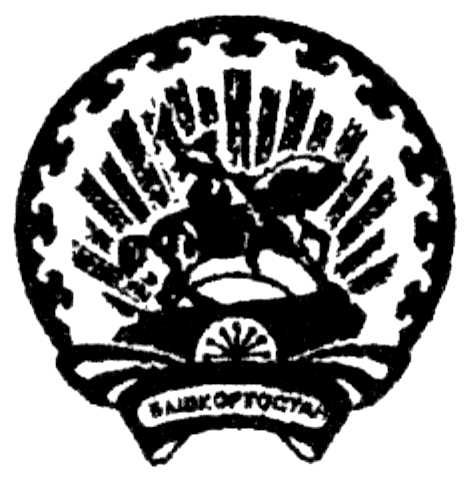 ЕМ  ЛЕМ Л ЛЛИЛенин проспекты, 60, Ишембай, 453200 тел.3-39-43, факс: 3-39-43E-mail: adm_gp@ishimbai.comЕУЛ ПОЕЛЕЛПроспект Ленина, 60, Ишимбай, 453200 тел.3-349-43, факс: 3-39-43E-mail: adm_gp@ishimbai.com